臺北市立美術館 2019第6屆X-site計畫徵件簡章指導單位：臺北市政府文化局主辦單位：臺北市立美術館一、計畫目標結合建築與當代藝術，在北美館的TFAM廣場展開臨時性建
   築空間的思考與創作，吸引人群帶動廣場公共性。面對全球環保潮流及環境議題，鼓勵建築的在地實驗精神，
   提出對基地環境合宜的創新構築工法、材料運用及藝術表現等。二、申請資格 【提案階段】提案團隊負責人須具備中華民國國籍，團隊其他共同創作者不在此限。提案負責人以提送一案為限。提案團隊主要成員之一須具備建築相關背景與工作資歷，其它成員可包括設計師、藝術家或建築系所師生等。【複選階段】提案團隊須為政府合法登記之公司、團體、工作室或建築師事務所，此為獲選後之簽約對象；資格屬性範圍為建築、室內設計、藝術相關領域，於複選階段提交立案證明影本（蓋大章），無法提交者即喪失資格。三、期程徵件時間：即日起至2018年10月15日(一)止。徵件說明會：暫定2018年8月24日（五）15:30。展期：暫定2019年5月4（六）日至7月14日（日）止。四、設置基地：臺北市立美術館戶外廣場（詳見附圖，尺寸僅供參考）五、經費：預算新台幣 350 萬元（含稅），依藝文採購辦法辦理。六、主題說明X-site計畫每年藉由不同團隊的創意思考，從美術館廣場、建築、當代藝術、展覽等視角，鼓勵跨域的創作型態或創意方法論，期望能激發對於基地精神與空間的未來想像。歷經修繕的臺北市立美術館，從打開兩扇被封閉多年的窗戶，重新看見美術館建築與內部空間和城市環境協作共創的關係。本屆提出「互依／互利／共生／關係／生態系」(Interdependency）的命題概念，這是一個從2018台北雙年展「後自然──美術館作為一個生態系統」延伸出來的一個關鍵語詞，它可以影射到X-site基地作為物質力場關係的反身檢視，歷來沒有獨立的基地，也沒有全無限制的創作自由。2019年X-site計畫藉此一詞彙，重新關注環境生態、機制運作、空間感知等生態關係中，相互依存協作的生存境況與關連狀態，展開空間倫理的公共性議題。鑒於基地條件與本計畫精神，提案者的概念設計，須能符合下列計畫功能：免受日晒及風力影響的建築系統，提供民眾可以聚集、停留、體驗、討論的臨時性裝置空間。建築裝置計畫可以整體或數個單元組合來呈現，是實驗性創作和構築工法的想像和展開，同時兼顧材料經濟性、公共安全性及過程性美學。七、基地注意事項： 本案廣場基地為樓板層，貨運車不得行駛至廣場，為避免漏水等問題不宜承載過重或任何直接釘打。廣場之樓板承重數據為每平方公尺360 公斤（360kg/m2）。作品展期達10週，因北面廣場無其他可庇護之建物阻擋風力，材料及結構須考慮其堅固、耐候、不易破損及民眾參與時的安全性。請因應地形需求提出「自由站立」（free standing）結構，具有對颱風、地震及瞬間風力7 級以上的承受力，得經結構技師簽證負責其安全性，並於細部設計階段提供之。本館位於航道下，廣場限高15.94 公尺，提案設計之高度不    得超出本館建物。廣場因靠近本館入口大門，並緊鄰「故事館」餐廳入口，因此提案作品規模與尺寸，不得妨礙兩者之公眾進出。佈卸展施作及拆除之地點及行經路線，均需全面鋪設樓板地面保護材料；以及依本館評估，對施作範圍內兩件展示中雕塑作品（朱銘、李再鈐）採取保護措施。須訂定「緊急應變管理維護計畫」，遇有緊急狀況或異常天候致作品損傷或有公共安全之疑慮時，立刻派員到場處理。八、企劃書 提送紙本資料一式8份，及該份資料電子檔光碟1份；紙本   資料以A4格式及雙面列印，圖表可折頁；電子檔以PDF、圖   表另以獨立JPG檔案存入。請繕打附表一~四，提案資料應包括下列內容，請依下列次序   裝釘於提案企劃書內：基本資料表（附表一）提案說明表（附表二，簡述主題、理念、構想、特色說明、場地規劃）。規劃設計圖說明（包含作品形式、尺寸、重量、材質、數量、以及製作與設置方式、施工計畫等）並檢附足夠說明之表現圖面（如平面、立面、剖面、透視圖）。夜間照明計畫。預算支出明細表（附表三）。工作流程及進度規劃表。團隊成員名單（附表四，含主要成員學經歷及背景資料，過去經驗及參考作品提示等。）。平日及「緊急應變管理維護計畫」。＊實體模型：提案團隊若有需要以模型、或其它展示方式、材料樣本等向評選會議進行說明時，請於進入複選階段後，於簡報當日自行攜帶前往。九、收退件方式 收件日期：即日起至2018年10月15日（一）截止，收件截止日以郵局郵戳為憑；親送（含快遞）請於送件截止日當天下午5:00前送達。郵寄及親送地址：104臺北市中山北路三段181號 推廣組，並於信封註明「2019 X-site計畫送件」。請至本館官網下載本簡章及相關表格。提案團隊所遞交之提案資料，本館不予退件，將於評選結束後統一銷毀。十、徵選方式 選出一名獲選團隊執行本案計畫。資料審核：提案資料齊備者即進入以下二階段評選。二階段評選：
由本館聘請相關專業人士約7名，組成評選會議進行。評選過程依行政程序法第 32 條相關迴避規定辦理。初選：評審團評選企劃書，通過初選者即進入複選。複選：進入複選的團隊必須親赴現場向評審團進行簡報（中文為主）。由提案負責人與成員說明及答詢（最多3人），時間以三十分鐘為限(含問答時間)，說明企劃書內容與企劃執行方式。簡報缺席視同棄權。初選結果、複選時間及進入複選團隊，將公告於本館網頁及Email通知（暫定11月）；未獲選者不另行通知。複選最後結果以E-mail和電話通知團隊，並公告於本館官網（暫定12月）。十一、關於獲選團隊【關於提案設計】（一） 獲選團隊與本館之相關權利義務，自入選即開始。為了對裝置基地之環境安全考量，本館對於獲選的提案內容保留最終  決定權，須待評選委員組成之「提案細部設計會議」通過後  定案。（二）提案作品須為首次提案及發表。【關於撥款和稅務】本案屬於勞務採購，獲選後須經評選委員組成之「提案細部  設計會議」通過，並依政府藝文採購法簽約，分期撥款。  因故未完成或拒絕簽約者視同放棄資格。（二）本案依一般規定扣稅（含印花稅）。（三）簡章如有未盡事宜，於合約明訂之。十二、評選標準十三、徵選備註說明 本勞務採購之預算如未獲議會通過或部份刪減以致無法執行時，本館得以書面通知廠商終止或解除部份或全部契約。十四、詢問電話 （02）25957656  承辦人：黃秀琳，分機：314                電郵：sioulin@tfam.gov.tw                表件下載網址：www.TFAM.museum臺北市立美術館2019第6屆 X-site計畫 基本資料表（附表一）臺北市立美術館2019第6屆X-site計畫 提案說明表（附表二） ＊本表如不敷使用請另以A4紙張補充說明臺北市立美術館2019第6屆X-site計畫  預算支出明細表（附表三）    ＊如本表不敷使用請自行複製備註：預算額度350萬(含稅)，請勿超出編列。請勿另行自籌金額或贊助。參考：預算項目說明填寫預算表時，請參考以下各類預算項目分別填寫，並視實際支出內容，參考選用屬於各項目之適當預算細目。一、人事費為薪資或酬勞性費用，例如：計畫與設計等授權使用費（請詳述設計項目，如燈光設計或佈景設計等）、工作費（請分列各相關人員，如技術人員、管理人力等）、翻譯費、編輯費、國外生活補助費、國外日計生活費、顧問費……等。二、事務費為處理一般事務所發生之費用，例如：保險、稅金、簽證費……等。三、業務費為實施特定工作計劃所發生的費用，例如：郵電費、設備租借費（請分列各相關設備，如佈景、服裝、道具、音樂、燈光、音響等）、攝錄影費、裝裱費、版權費、茶點費、資料費、展品租借費……等。四、維護費為器材或設備之修繕或養護費用，例如：施工維護費、設備維護費、道具維護費……等。五、旅運費為因計劃公出之車資及旅費或公物搬運費，例如：機票費、證照費、機場稅、車資、餐費、住宿費……等。六、材料費為設置所需之材料、器材或物料配件，例如：創作材料、攝影材料、展演裝置材料、電腦磁片、錄影音帶包裝材料、建築材料、幻燈片底片……等。七、其他※預算支出明細表（填寫舉例）臺北市立美術館2019第6屆X-site計畫  團隊成員名單（附表四）          ＊本表不敷使用請自行複製請確保上述資料正確無誤，無任何不實情事。提案負責人 /簽名：中華民國      年     月     日附圖：廣場平面標示圖（灰色區域為X-site基地範圍）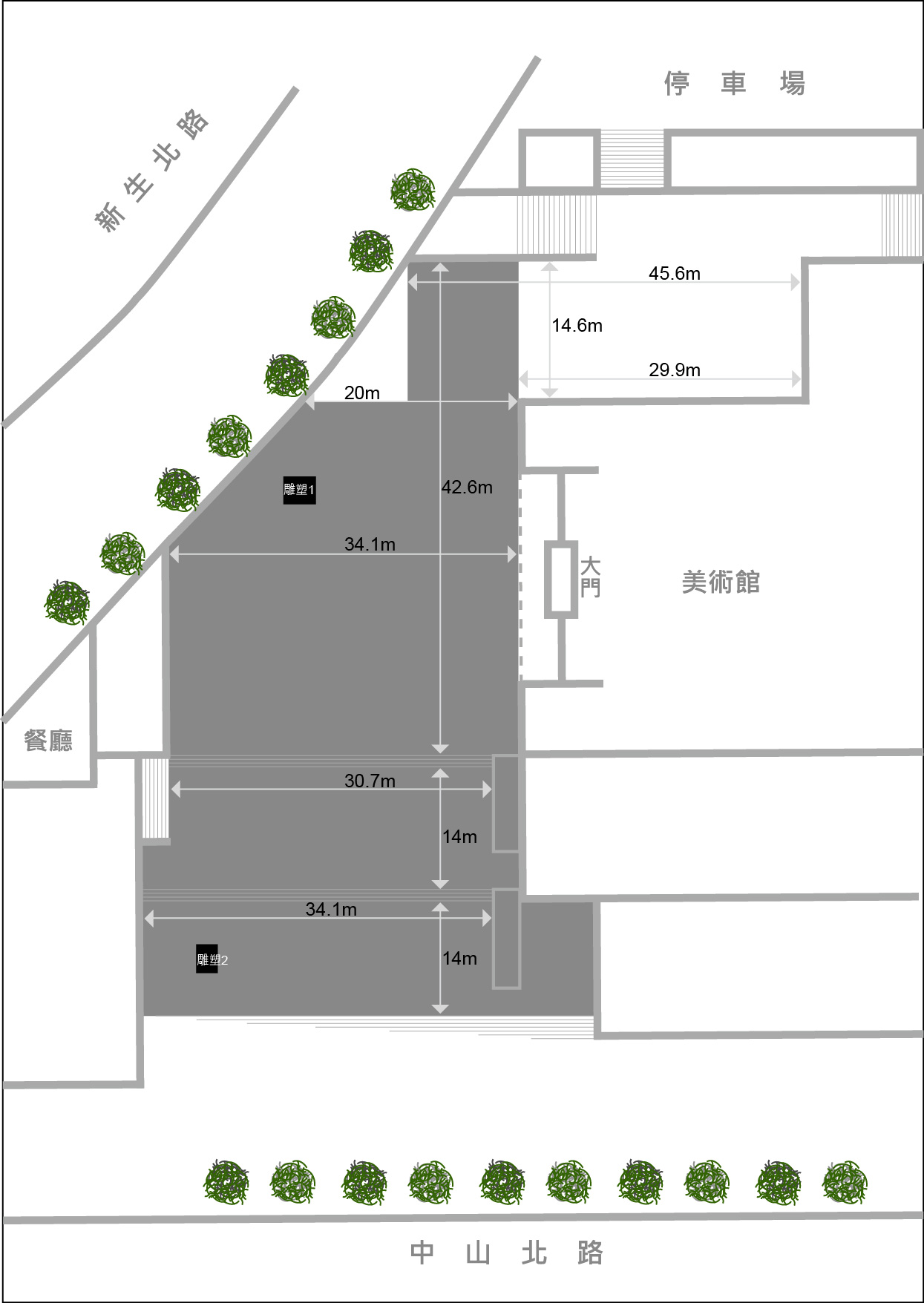 評選項目評選子項參考配分1提案構想與藝術表現‧設計說明：含1)主題、2)創作理念、3)工法、4)技術、5)材料（包括替代性材料、輕型材料、或傳統自然材料賦予新觀念）、6)照明、7)其他。‧永續、環保、材料經濟學概念。‧空間配置與公共性。‧美學與藝術表現。402監造與執行‧含工作流程、施工進度、可行性、平日及緊急應變管理維護計畫。203專業能力與實績‧計畫負責人及主要成員相關工作實績、經驗、學歷、經歷及專長等。154經費分配合理性‧經費預估與分配的合理性（該項未附者，該評分項目不予計分）155簡報答詢‧報告之完整性與嚴謹性‧答詢之確實性與合理性10提案計畫名稱中文：英文：中文：英文：中文：英文：中文：英文：中文：英文：中文：英文：團隊名稱中文：(*自由命名，得與獲選後簽約的立案公司不同)英文：中文：(*自由命名，得與獲選後簽約的立案公司不同)英文：中文：(*自由命名，得與獲選後簽約的立案公司不同)英文：中文：(*自由命名，得與獲選後簽約的立案公司不同)英文：中文：(*自由命名，得與獲選後簽約的立案公司不同)英文：中文：(*自由命名，得與獲選後簽約的立案公司不同)英文：團隊名稱提案負責人提案負責人團隊名稱市話市話團隊名稱傳真傳真團隊名稱E-mailE-mail團隊名稱地址地址（郵遞區號）（郵遞區號）（郵遞區號）（郵遞區號）聯絡人資料姓名姓名市話聯絡人資料姓名姓名行動聯絡人資料職稱職稱傳真聯絡人資料職稱職稱E-mail聯絡人資料地址地址（郵遞區號）（郵遞區號）（郵遞區號）（郵遞區號）企劃書清單：（如簡章所列至少9項，請勾選註記，由主辦單位核對）企劃書清單：（如簡章所列至少9項，請勾選註記，由主辦單位核對）企劃書清單：（如簡章所列至少9項，請勾選註記，由主辦單位核對）企劃書清單：（如簡章所列至少9項，請勾選註記，由主辦單位核對）企劃書清單：（如簡章所列至少9項，請勾選註記，由主辦單位核對）企劃書清單：（如簡章所列至少9項，請勾選註記，由主辦單位核對）企劃書清單：（如簡章所列至少9項，請勾選註記，由主辦單位核對）1.□基本資料表（附表一）2.□提案說明表（附表二） （附表一、二裝訂於企劃書首2頁）       3.□規劃設計圖說明 4.□夜間照明計畫    5.□預算支出明細表（附表三）1.□基本資料表（附表一）2.□提案說明表（附表二） （附表一、二裝訂於企劃書首2頁）       3.□規劃設計圖說明 4.□夜間照明計畫    5.□預算支出明細表（附表三）1.□基本資料表（附表一）2.□提案說明表（附表二） （附表一、二裝訂於企劃書首2頁）       3.□規劃設計圖說明 4.□夜間照明計畫    5.□預算支出明細表（附表三）1.□基本資料表（附表一）2.□提案說明表（附表二） （附表一、二裝訂於企劃書首2頁）       3.□規劃設計圖說明 4.□夜間照明計畫    5.□預算支出明細表（附表三）6.□團隊成員名單（附表四）7.□工作流程及進度規劃表    8.□平日及緊急應變管理維護計畫                         9.□提案負責人身分證影本    10.□其他：                    6.□團隊成員名單（附表四）7.□工作流程及進度規劃表    8.□平日及緊急應變管理維護計畫                         9.□提案負責人身分證影本    10.□其他：                    6.□團隊成員名單（附表四）7.□工作流程及進度規劃表    8.□平日及緊急應變管理維護計畫                         9.□提案負責人身分證影本    10.□其他：                    企劃書份數：共 8 份，光碟(企劃書電子檔)：共1 張。企劃書份數：共 8 份，光碟(企劃書電子檔)：共1 張。企劃書份數：共 8 份，光碟(企劃書電子檔)：共1 張。企劃書份數：共 8 份，光碟(企劃書電子檔)：共1 張。企劃書份數：共 8 份，光碟(企劃書電子檔)：共1 張。企劃書份數：共 8 份，光碟(企劃書電子檔)：共1 張。企劃書份數：共 8 份，光碟(企劃書電子檔)：共1 張。提案負責人簽名及蓋章提案負責人簽名及蓋章團隊名稱中文：英文：中文：英文：中文：英文：提案計畫名稱中文：英文：中文：英文：中文：英文：尺寸mL:      x W:      x H:        L:      x W:      x H:        L:      x W:      x H:        總負重kg每平方公尺平均負重(kg/㎡主要材料1. 提案創作簡述（含主題、理念、構想、特色說明等，中文書寫約300-500字，完整內容於企劃書另外圖文呈現）：1. 提案創作簡述（含主題、理念、構想、特色說明等，中文書寫約300-500字，完整內容於企劃書另外圖文呈現）：1. 提案創作簡述（含主題、理念、構想、特色說明等，中文書寫約300-500字，完整內容於企劃書另外圖文呈現）：1. 提案創作簡述（含主題、理念、構想、特色說明等，中文書寫約300-500字，完整內容於企劃書另外圖文呈現）：2.設置規劃簡述（含材料、施工方式、規模尺寸等，中文書寫約300-500字，完整內容於企劃書另外圖文呈現）：2.設置規劃簡述（含材料、施工方式、規模尺寸等，中文書寫約300-500字，完整內容於企劃書另外圖文呈現）：2.設置規劃簡述（含材料、施工方式、規模尺寸等，中文書寫約300-500字，完整內容於企劃書另外圖文呈現）：2.設置規劃簡述（含材料、施工方式、規模尺寸等，中文書寫約300-500字，完整內容於企劃書另外圖文呈現）：預算項目預算細目單價數量總計預算說明人事費事務費業務費維護費旅運費材料費設備費其他總計預算項目預算細目單價數量總計預算說明一、人事費專案工作人員00,0004人一、人事費施作人員00,00010人各類技術人員之薪資、臨時工作等一、人事費授權使用費00,0001式設置概念、專業知識等一、人事費小  計二、材料費主體鋼構00,000150平方公尺二、材料費木基座00,000300平方公尺二、材料費塗裝00,00010坪二、材料費小  計1姓名出生日期(西元年/月/日)出生日期(西元年/月/日)1現任單位：              /職稱：單位：              /職稱：單位：              /職稱：單位：              /職稱：1專長1最高學歷1重要工作經歷1過去作品列舉2姓名出生日期(西元年/月/日)出生日期(西元年/月/日)2現任單位：              /職稱：單位：              /職稱：單位：              /職稱：單位：              /職稱：2專長2最高學歷2重要工作經歷2過去作品列舉3姓名出生日期(西元年/月/日)3現任單位：              /職稱：單位：              /職稱：單位：              /職稱：單位：              /職稱：3專長3最高學歷3重要工作經歷3過去作品列舉4姓名出生日期(西元年/月/日)出生日期(西元年/月/日)4現任單位：              /職稱：單位：              /職稱：單位：              /職稱：單位：              /職稱：4專長4最高學歷4重要工作經歷4過去作品列舉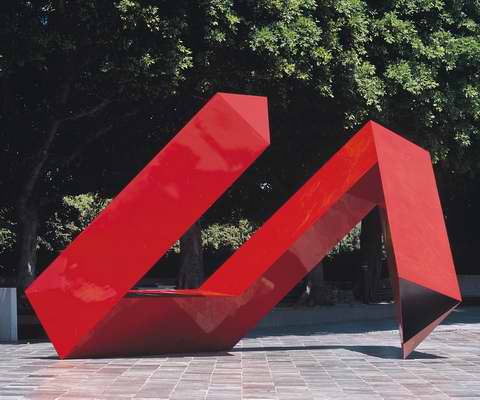 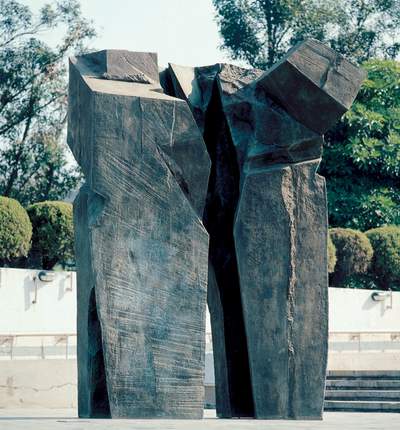 雕塑1（紅不讓）：創作者：李再鈐媒材技術：不銹鋼、烤漆尺寸：620 × 440 × 229cm雕塑2（太極拱門）：創作者：朱銘媒材技術：青銅 尺寸：210 × 275 × 375 cm